Расходомер-счетчик электромагнитный ВЗЛЕТ ТЭР                                исполнения ИФ (износоустойчивое) степень защиты IP67Модель расходомера:1 – для расходомеров DN 150 и выше - фланцы из стали Ст 20;
2 – поворот индикатора и электронного блока – только для интегрального исполнения. 
3 – стандартный набор интерфейсов: токовый и дискретные выходы, RS485 MODBUS, вход управления; 
4 – кабель связи измерителя с вычислителем только для раздельного исполнения; 
Примечания:При заполнении карты заказа в прямоугольнике выбранной позиции ставится знак   Х  , значение параметра указывается в графе таблицы или прямоугольнике рядом с его наименованием Город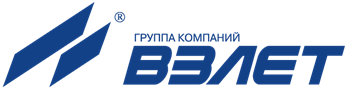 Россия, 198097, Санкт-Петербург, ул. Трефолева, 2БМконтакт- центр (бесплатный звонок) 	 8-800-333-888-7e-mail: 	 mail@vzljot.ruДокументация и программное обеспечение размещены на сайте www.vzljot.ruПлательщикРоссия, 198097, Санкт-Петербург, ул. Трефолева, 2БМконтакт- центр (бесплатный звонок) 	 8-800-333-888-7e-mail: 	 mail@vzljot.ruДокументация и программное обеспечение размещены на сайте www.vzljot.ruИНН / КПП  Россия, 198097, Санкт-Петербург, ул. Трефолева, 2БМконтакт- центр (бесплатный звонок) 	 8-800-333-888-7e-mail: 	 mail@vzljot.ruДокументация и программное обеспечение размещены на сайте www.vzljot.ruПолучательРоссия, 198097, Санкт-Петербург, ул. Трефолева, 2БМконтакт- центр (бесплатный звонок) 	 8-800-333-888-7e-mail: 	 mail@vzljot.ruДокументация и программное обеспечение размещены на сайте www.vzljot.ruПочтовый адресРоссия, 198097, Санкт-Петербург, ул. Трефолева, 2БМконтакт- центр (бесплатный звонок) 	 8-800-333-888-7e-mail: 	 mail@vzljot.ruДокументация и программное обеспечение размещены на сайте www.vzljot.ruРоссия, 198097, Санкт-Петербург, ул. Трефолева, 2БМконтакт- центр (бесплатный звонок) 	 8-800-333-888-7e-mail: 	 mail@vzljot.ruДокументация и программное обеспечение размещены на сайте www.vzljot.ruРоссия, 198097, Санкт-Петербург, ул. Трефолева, 2БМконтакт- центр (бесплатный звонок) 	 8-800-333-888-7e-mail: 	 mail@vzljot.ruДокументация и программное обеспечение размещены на сайте www.vzljot.ruтелефон, факсРоссия, 198097, Санкт-Петербург, ул. Трефолева, 2БМконтакт- центр (бесплатный звонок) 	 8-800-333-888-7e-mail: 	 mail@vzljot.ruДокументация и программное обеспечение размещены на сайте www.vzljot.ruДоставкасамовывозсамовывозЖ/ДЖ/ДАВИАРоссия, 198097, Санкт-Петербург, ул. Трефолева, 2БМконтакт- центр (бесплатный звонок) 	 8-800-333-888-7e-mail: 	 mail@vzljot.ruДокументация и программное обеспечение размещены на сайте www.vzljot.ruПеревозчикРоссия, 198097, Санкт-Петербург, ул. Трефолева, 2БМконтакт- центр (бесплатный звонок) 	 8-800-333-888-7e-mail: 	 mail@vzljot.ruДокументация и программное обеспечение размещены на сайте www.vzljot.ruПункт назначенияПункт назначенияРоссия, 198097, Санкт-Петербург, ул. Трефолева, 2БМконтакт- центр (бесплатный звонок) 	 8-800-333-888-7e-mail: 	 mail@vzljot.ruДокументация и программное обеспечение размещены на сайте www.vzljot.ruПредполагаемая дата оплатыПредполагаемая дата оплатыПредполагаемая дата оплатыПредполагаемая дата оплатыПредполагаемая дата оплатыРоссия, 198097, Санкт-Петербург, ул. Трефолева, 2БМконтакт- центр (бесплатный звонок) 	 8-800-333-888-7e-mail: 	 mail@vzljot.ruДокументация и программное обеспечение размещены на сайте www.vzljot.ruЗаявка №Дата готовности«»20      г.Заявка №от «» 20      г.Дата готовности«»20      г.Заявка №Дата готовностиКоличество комплектов однотипных приборовшт.исполнениеИФ--11-21-32-4-5-6-7-8-Иизмеряемая жидкостьдиапазон температуры, °Сматериал трубопровода       ИФ-050фланцевый, DN 50ИФ-250фланцевый, DN 250ИФ-065фланцевый, DN 65ИФ-300фланцевый, DN 300ИФ-080фланцевый, DN 80ИФ-350фланцевый, DN 350ИФ-100фланцевый, DN 100ИФ-400фланцевый, DN 400ИФ-150фланцевый, DN 150ИФ-450фланцевый, DN 450ИФ-200фланцевый, DN 200ИФ-500фланцевый, DN 500Давление Давление -112,5 МПаХНаправление потока/ погрешностьНаправление потока/ погрешность-71однонаправленное /0,35%Стандарт фланцевСтандарт фланцев-21ГОСТ 33259, нержав.сталь1ХНаправление потока/ погрешностьНаправление потока/ погрешность-72реверсивное/0,35%Защитные кольцаЗащитные кольца-31отсутствуютХНаправление потока/ погрешностьНаправление потока/ погрешность-73однонаправленное /0,5%Материал электродовМатериал электродов-41нержавеющая сталь Направление потока/ погрешностьНаправление потока/ погрешность-74реверсивное/0,5%Материал электродовМатериал электродов-42титанНаправление потока/ погрешностьНаправление потока/ погрешность-75однонаправленное /1%Поворот индикатора:2Поворот индикатора:2-51без поворотаНаправление потока/ погрешностьНаправление потока/ погрешность-76реверсивное/1%Поворот индикатора:2Поворот индикатора:2-52на 900 по часовой стрелкеИнтерфейсИнтерфейс-81стандартная. комплектация.3Поворотэлектронного блока:2Поворотэлектронного блока:2-61без поворотаИнтерфейсИнтерфейс-82станд. + RS 485 PROFIBUSПоворотэлектронного блока:2Поворотэлектронного блока:2-62на 900 по часовой стрелкеИнтерфейсИнтерфейс-83станд. +  ETHERNETПоворотэлектронного блока:2Поворотэлектронного блока:2-63на 1800 по часовой стрелкеИнтерфейсИнтерфейс-84станд. +  HARTПоворотэлектронного блока:2Поворотэлектронного блока:2-64на 2700 по часовой стрелкеИмитационная поверкаDN50-DN300-И1нет имитационной поверкиИмитационная поверкаDN50-DN500-И2есть имитационная поверкаИсполнение расходомера:      интегральное                    раздельноеЗащитное покрытие Halar для агрессивной внешней среды:Защитное покрытие Halar для агрессивной внешней среды:Защитное покрытие Halar для агрессивной внешней среды:длина кабеля питания 2х1,5 мм2 (до 150м), мдлина кабеля питания 2х1,5 мм2 (до 150м), мдлина кабеля питания 2х1,5 мм2 (до 150м), м   длина кабеля связи для токового,  дискретных выходов, м   длина кабеля связи для токового,  дискретных выходов, м   длина кабеля связи для токового,  дискретных выходов, м   длина кабеля связи для токового,  дискретных выходов, м   длина кабеля связи для токового,  дискретных выходов, м   длина кабеля связи для токового,  дискретных выходов, мдлина кабеля питания 2х2,5 мм2 (до 250м), мдлина кабеля питания 2х2,5 мм2 (до 250м), мдлина кабеля питания 2х2,5 мм2 (до 250м), м   кабель связи измерителя с вычислителем, длина 10м4   кабель связи измерителя с вычислителем, длина 10м4   кабель связи измерителя с вычислителем, длина 10м4   кабель связи измерителя с вычислителем, длина 10м4   кабель связи измерителя с вычислителем, длина 10м4   кабель связи измерителя с вычислителем, длина 10м4теплоизоляционный  чехол  для БЭ:              с  обогревающим кабелем шт.теплоизоляционный  чехол  для БЭ:              с  обогревающим кабелем шт.теплоизоляционный  чехол  для БЭ:              с  обогревающим кабелем шт.теплоизоляционный  чехол  для БЭ:              с  обогревающим кабелем шт.теплоизоляционный  чехол  для БЭ:              с  обогревающим кабелем шт.           без обогревающего кабеля шт.           без обогревающего кабеля шт.           без обогревающего кабеля шт.                                                               Источник питания ИВП 30.24 (220/=24)                                                               Источник питания ИВП 30.24 (220/=24)                                                               Источник питания ИВП 30.24 (220/=24)                                                               Источник питания ИВП 30.24 (220/=24)                                                               Источник питания ИВП 30.24 (220/=24)Присоединительная арматура:Присоединительная арматура:  углеродистая сталь, с консервацией  углеродистая сталь, с консервацией  углеродистая сталь, с консервацией  углеродистая сталь, с консервациейкрепеж из Ст20 крепеж из Ст20 крепеж из Ст20 Присоединительная арматура:Присоединительная арматура: нержавеющая сталь нержавеющая сталь нержавеющая сталь нержавеющая сталь        крепеж из нержавеющей стали        крепеж из нержавеющей стали        крепеж из нержавеющей сталиDNтрубопровода комплект №1 (фланцы, габаритный имитатор, крепеж, прокладки)комплект №2 (комплект №1 + прямолинейные участки, конфузоры)           комплект №3 (комплект №1 без имитатора)Лицо заполнившее карту(ФИО, должность)(подпись)Тел.e-mail: